Lincoln Hills Water Volleyball Steering Committee Meeting Agenda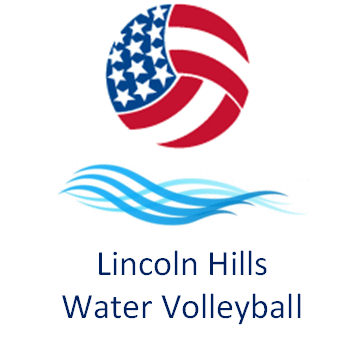 Lincoln Hills Water Volleyball Steering Committee Meeting AgendaLincoln Hills Water Volleyball Steering Committee Meeting AgendaLocation:Orchard Creek Media RoomDate:January 18, 2024Time:1:00-3:00pmFacilitator:1:00 – 1:02Call to Order – JOSEPH KELLERWelcome New Steering Committee MembersHouse keeping Rules!Call to Order – JOSEPH KELLERWelcome New Steering Committee MembersHouse keeping Rules!Call to Order – JOSEPH KELLERWelcome New Steering Committee MembersHouse keeping Rules!2 Minutes1:02 – 105 Carol Critch—Approval of secretary’s report Carol Critch—Approval of secretary’s report Carol Critch—Approval of secretary’s report 3 minutes1:05 – 1:15Treasurer/Membership Report – Chip Hill---Treasurer/Membership Report – Chip Hill---Treasurer/Membership Report – Chip Hill---15 Minutes1:15– 1:25PATRICIA SLAVEN – Social Coordinator-Discuss events calendar for 2024 and member survey.PATRICIA SLAVEN – Social Coordinator-Discuss events calendar for 2024 and member survey.PATRICIA SLAVEN – Social Coordinator-Discuss events calendar for 2024 and member survey.10 Minutes1:25 – 1:40Jerry Grisler – New Member/Mentor CoordinatorMentor Certified training guidelinesJerry Grisler – New Member/Mentor CoordinatorMentor Certified training guidelinesJerry Grisler – New Member/Mentor CoordinatorMentor Certified training guidelines15 Minutes1:40– 1:55Andee Lund—Recreational Play Coordinator— Discuss level 3 players signing up to play on level 2 team night.  Also discuss some protocol with level 3 relating to team captains and signing up for team night.Andee Lund—Recreational Play Coordinator— Discuss level 3 players signing up to play on level 2 team night.  Also discuss some protocol with level 3 relating to team captains and signing up for team night.Andee Lund—Recreational Play Coordinator— Discuss level 3 players signing up to play on level 2 team night.  Also discuss some protocol with level 3 relating to team captains and signing up for team night.15 Minutes1:55 –2:05 Merrill Buck-- Competitive Play Coordinator –-on vacation -but Constance Walker will present ideas that the CPC committee will be working on. Merrill Buck-- Competitive Play Coordinator –-on vacation -but Constance Walker will present ideas that the CPC committee will be working on. Merrill Buck-- Competitive Play Coordinator –-on vacation -but Constance Walker will present ideas that the CPC committee will be working on. 15 Minutes2:05– 2:05Hollis Bischoff – Communications Coordinator--  Absent Kim Bovee has turned all the earned status documents over to Hollis and she will turn them over to Merrill Buck.Hollis Bischoff – Communications Coordinator--  Absent Kim Bovee has turned all the earned status documents over to Hollis and she will turn them over to Merrill Buck.Hollis Bischoff – Communications Coordinator--  Absent Kim Bovee has turned all the earned status documents over to Hollis and she will turn them over to Merrill Buck.    0 Minutes2:05– 2:05  Webmaster - -Cynthia Gradwohl  --absent                            
  Webmaster - -Cynthia Gradwohl  --absent                            
  Webmaster - -Cynthia Gradwohl  --absent                            
     0 Minutes2:05– 2:15 Equipment Manager—Mel Switzer—update on Spring Tournament Equipment Manager—Mel Switzer—update on Spring Tournament Equipment Manager—Mel Switzer—update on Spring Tournament      10 Minutes2:15– 2:35Millie Hubbard – Training Coordinator – Discuss the new level 3/coordinator/evaluations and how I plan to organize skills and drills.  Also consider requiring try-outs for L3 so that L3 players can be used as subs for L2.  Discuss having a Saturday Rec Ball Leader for New Players.  Criteria for competitive women play.Millie Hubbard – Training Coordinator – Discuss the new level 3/coordinator/evaluations and how I plan to organize skills and drills.  Also consider requiring try-outs for L3 so that L3 players can be used as subs for L2.  Discuss having a Saturday Rec Ball Leader for New Players.  Criteria for competitive women play.Millie Hubbard – Training Coordinator – Discuss the new level 3/coordinator/evaluations and how I plan to organize skills and drills.  Also consider requiring try-outs for L3 so that L3 players can be used as subs for L2.  Discuss having a Saturday Rec Ball Leader for New Players.  Criteria for competitive women play.      20 Minutes2:35 – 2:45Doug Blanchard – Email Coordinator--? On L3 RankingsDoug Blanchard – Email Coordinator--? On L3 RankingsDoug Blanchard – Email Coordinator--? On L3 Rankings       10 MinutesNew Business  New Business  New Business  New Business  New Business  INSURACE FOR STEERING COMMITTEE MEMBERS—JOE KELLERINSURACE FOR STEERING COMMITTEE MEMBERS—JOE KELLERINSURACE FOR STEERING COMMITTEE MEMBERS—JOE KELLER